基隆市立中山高級中學111學年度第1學期第三次段考國中部二年級數學科試題P1                                  班級：     座號：    姓名：          一、選擇題:(共20題，每題4分，共80分)(C)1.下列敘述何者錯誤？(A) 　1　是　3x2－5x＋2＝0　的一個解  (B)－2　是　x2－3x－10＝0　的一個解     (C) 　3　是（x－3）（x＋2）＝1　的一個解   (D) －是（x＋1）（3x＋2）＝0　的一個解(B)2.解一元二次方程式（2x＋1）（3x－1）＝（2x＋1）（x－3），下列選項中，何者為其解？(A) x=   (B) x=－1   (C) x=3   (D) x＝(A)3.已知x2＋mx＋1可配成完全平方式，則m　＝？(A) ±2  (B) 2  (C) ±  (D) －2 (D)4.解一元二次方程式－x2－x＋＝0，可得二根為？(A) －與1   (B) －與－1   (C) 與1   (D) 與－1(A)5.解一元二次方程式（－2x＋1）2＝12，可得二根為？     (A) ±586     (B) －±    (C) ＋    (D) －(B)6.若方程式　x2－10x＋15＝0　可配方化成（x＋p）2＝k　的形式，則　p＋k　＝？(A)－5   (B)5     (C)15    (D)25(B)7.解一元二次方程式　x2－4x－2021＝0，可得二根為a和b，求a+b　＝？(A)90    (B)4   (C)－4    (D)－90(C)8.已知一元二次方程式ax2＋9x＋2＝0　有兩個相異的解，求　a　的最大整數　＝？(A)8    (B)9     (C)10     (D)11(A)9. 下列敘述何者正確？(A)若一元二次方程式的常數項為　0，則此方程式至少有一個解為　0。(B)若一元二次方程式可分解（x＋1）（x＋2）＝1，則　x＋1＝1，x＋2＝1，所以　x＝0　或－1(C)一元二次方程式　ax2＋bx＋c＝0　一定有兩個相異的解。(D)　x＝1　是　x2－x＋1＝0　的解。(D)10. 下列哪一個一元二次方程式有重根？      (Ａ)　x2＋4x＋1＝0　 (Ｂ)　x2＋4x＋2＝0　 (Ｃ)　x2＋4x＋3＝0    (Ｄ)　x2＋4x＋4＝0(C)11.已知　m　為正整數，若方程式2x2－mx＋3＝0　沒有解，在　m　所有可能的值中，m的最大     正整數　＝？(A)無解    (B)3    (C)4    (D)5(C)12.若方程式　x2－ax＋81＝0　有重根，則　a　可能的值＝？ (A)－8    (B)18   (C)±18   (D)±9(A)13.阿信帶　500　元去買每本　x　元的作業簿，買（x＋2）本，並找回　17　元。依題意可列出下列哪一個方程式？  (Ａ)　x（x＋2）＝500－17　      (Ｂ)　x（x－2）＝500＋17　(Ｃ)　x（x＋2）＝500＋17　      (Ｄ)　x（x－2）＝500－17(B)14.一元二次方程式　x2－8x＝48　可表示成（x－a）2＝48＋b　的形式，其中　a、b　為整數。      求　a＋b＝？(Ａ)12　  (Ｂ)20　  (Ｃ)－12　  (Ｄ)－20基隆市立中山高級中學111學年度第1學期第三次段考國中部二年級數學科試題P2(A)15.小婷將班上　25　位同學身高的資料，製作成身高的次數分配折線圖，請問：      身高　150～160　公分的人數占全班的百分比是多少？(A)40% (B)20% (C)16% (D)10%小婷班上同學身高次數分配折線圖(D)16.下表是804班全班的體重次數分配表，55～60　公斤的人占全班人數的　20％；60～65　公斤的      人數占全班人數的　40％，求全班人數＝？(A)30人   (B)45人   (C)50人   (D)60人                  < 配合第16題 >(B)17.上方右圖是大信國中八年愛班學生　30　人的體重累積相對次數分配折線圖，在圖中有一塊區      域汙損，只知道　60～65　公斤的學生比　55～60　公斤的學生多　6　人，請問：體重不足　60　公斤     （不含　60　公斤）的人數占全班的百分比＝？(A)50%   (B)40%   (C)20%   (D)15%(D)18.阿捷將班上同學的基測數學成績分成　1～15、16～30、31～45、46～60　等四組，並將資料      記錄於附表。表中　x、y、z、u　的值，下列哪一選項是正確的？      (Ａ) u＝20　(Ｂ) 　x＝11　(Ｃ)　 　y＝40　(Ｄ)　 z＝35。(C)19.下表為某公司　200　名職員年齡的次數分配表，其中　36～42　歲及　50～56　歲的次數因汙損而無法看出。若　36～42　歲及　50～56　歲職員人數的相對次數分別為　a％、b％，則　a＋b　之值為何？(Ａ)　10　(Ｂ)　45　(Ｃ)　55　(Ｄ)　99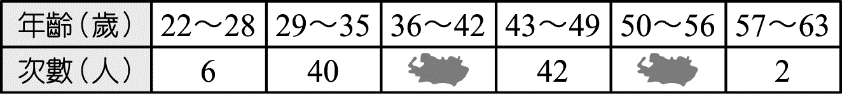 基隆市立中山高級中學111學年度第1學期第三次段考國中部二年級數學科試題P3(D)20.如圖表示某地區各年齡層人口的累積百分率，其資料自　0　歲開始，每　10　歲為一組。根據此      圖，判斷下列關於此地居民的敘述，何者正確？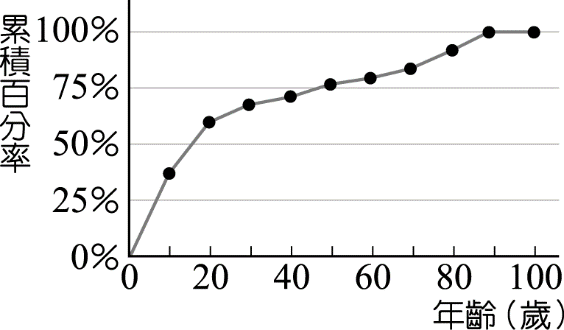       (Ａ)可能有　100　歲的老人　(Ｂ)　21～80　歲之間的居民占五成以上的比例　(Ｃ) 居民年齡的          第　50　百分位數在　40～60　歲之間　　(Ｄ)30　歲以上的人數比　20　歲以下的人數少二、計算題:(共4題，每題5分，共20分)參考公式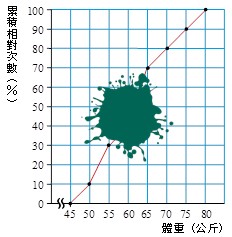 < 配合第17題 >成績（分）1～1516～3031～4546～60次數（人）164x相對次數（％）53020y累積相對次數（％）5zu1001.樂翻天旅行社招攬兩天一夜旅遊，預定人數為　25　人，每人收費2000　元，但人數若超過　25　人，則每增加　1　人，每人可減收　100　元，已知旅行社共收到45000　元，則共有多少人參加？【解】30人3.小宇家中舉行聚會，當中有若干人，若每個人與其餘的每一個人都握手一次，已知他們總共握了　20　次手，請問：此次聚會中共有多少人？【解】5人2.陳老師的生日中，月份和日期的和為20，且月份的平方與日期的和為110，請問：陳老師的生日是幾月幾號？【解】10月10日4.陳阿嬤家有三位孫子，分別為大寶、二寶及小寶，已知三人的年齡剛好為三個連續奇數，且已知三人年齡的平方和為155，求三人的年紀分別為何？【解】大寶　9歲，二寶7　歲，小寶5　歲乘法公式：1.和的平方公式：（a+b）2 ＝a2+2ab+b22.差的平方公式：（a–b）2 ＝a2-2ab+b2 3.平方差公式：a2-b2＝（a+b）（a–b）公式解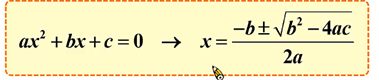 